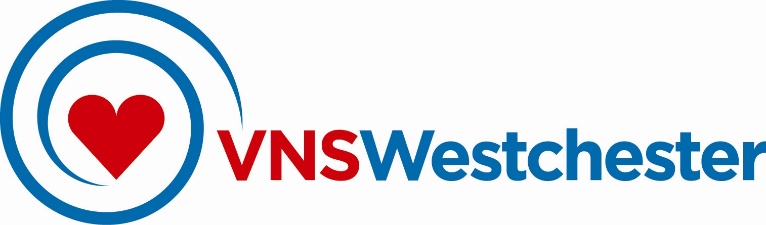 COVID-19 RESOURCESVNSW COVID-19 Care at Home:VNS Westchester provides post-acute care to patients who are referred by their physicians, hospitals and other care facilities to treat lingering symptoms of COVID-19 at home.  For information, please contact VNSW Admissions at 914-682-1480, or email: intake@vns.orgCOVID-19 Vaccine: For information from the NYS government on eligibility and registration for the COVID-19 vaccine, please CLICK HERE. Please note that VNS Westchester is unable to provide vaccinations for patients at home at this time. For more information on the availability of vaccinations for individuals at home, please contact the Westchester County Department of Health at 914-813-5000.Other COVID-19 Resources:CHAP (Community Health Accreditation Partner) has issued a helpful chart comparing symptoms of COVID-19, the flu and the common cold. To view the chart, CLICK HERE.The Centers for Disease Control (CDC) also has helpful information on preventing infection. To learn more, CLICK HERE.For the latest updates from the CDC on COVID-19, CLICK HERE